Приложение к программе развития ГБОУШИ ОР на 2020-25г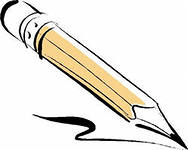 Проблемный ориентированный анализ деятельности ГБОУШИ ОР за период 2017-20гИНФОРМАЦИОННАЯ СПРАВКА О ШКОЛЕ. Общие сведения об общеобразовательной  организации: Нормативное правовое обеспечение  деятельности общеобразовательной организации:Организация образовательного процесса:Данные о контингенте обучающихся, формах обучения по состоянию на  2020 г.Режим работы общеобразовательной организацииПродолжительность учебной недели: для ступени основного общего  и среднего общего образования  – 6-ти дневная учебная неделяКоличество занятий в день (минимальное и максимальное) для каждой ступени:  ступени основного общего образования  -5-6 уроков; ступени среднего общего образования  - 6 уроков.Продолжительность уроков (мин.): 2 по 45мин.Продолжительность перемен (минимальная, максимальная): 10 мин; 20 мин.Сменность занятий: нетУсловия организации образовательного процесса:Кадровые условия реализации основных общеобразовательных программСведения о руководящих работникахСведения о педагогических работниках (включая руководящих и др. работников, ведущих педагогическую деятельность)39 человек/50 должностейИмеют: -звание «Заслуженный тренер РСФСР» - 3 чел.; -нагрудный знак «Отличник физической культуры и спорта» - 2 чел.; -нагрудный знак «Почетный работник общего образования» - 7 чел.; -мастер спорта международного класса» - 1 чел. -медалью ордена « За заслуги перед Отечеством»  П степени – 1 человек. Распределение по квалификационным категориям (школа)      Доля педагогических работников, аттестованных на первую и высшую квалификационные категории, - 52%Материально-технические условия реализации основных общеобразовательных программ  Материально-техническая база общеобразовательной организацииКомплексное оснащение образовательного процессаИнформационно-образовательная среда:Учебно-методическое обеспечение образовательного процессаВсе учителя имеют профессиональное образование, соответствующее преподаваемым дисциплинам: 100 % педагогов имеют высшее педагогическое образование..      Педагогический коллектив школы в соответствии с существующим планом повышения квалификации, не реже 1 раза в 3 года, проходит курсовую подготовку на базе АППО  как системную, так и тематическую и проблемную.     На настоящий момент все педагоги школы прошли обучение на долгосрочных курсах повышения квалификации. Большинство учителей- предметников (в том числе 100% учителей русского языка и литературы и математики) обучены на тематических курсах по новым формам итоговой аттестации учащихся.      Не ослабевает интерес педагогов к проблемам использования ИКТ. Все образовательные потребности учителей в данной области удовлетворены.   Анализ состояния кадрового потенциала школы свидетельствует  возможности эффективного функционирования здоровьесберегающей среды.Организация методической деятельности: Основные показатели методической работы ГБОУШИ ОРУчастие в профессиональных конкурсах.Участие  педагогов в тематических конкурсах 2016-20гПубликации.2016-20гУчастие учителей в тематических семинарах., конференциях и т.д.2017-18г2018-19гВывод:1.Работа была высоко оценена учителями и психологами  школ района.2.Было отмечено:-большой объем проделанной работы;-качество  методических материалов;-качество и профессионализм в подготовке презентаций к выступлениям.Благодарности:2017-2020гМероприятия, организованные общеобразовательной организацией за последние  три года на региональном  и (или)  муниципальном уровнях:Участие в работе педсоветов (обмен опыта), конференций, конкурсов Средняя эффективность уроков составляет 70%Качество подготовки учащихся общеобразовательной организации за последние три года:Показателями качества образования на всех уровнях образования можно считать  результаты промежуточной и итоговой аттестации. 1. Результаты промежуточной аттестации в 2019-2020  учебном году Динамика успеваемости и качества знаний за 3 годаСравнение качества обучения по годамДиаграмма 1. Динамика обученности и качество знаний за 3 года.На основании анализа результатов образовательной деятельности образовательного процесса за последние 3 учебных года можно констатировать, что общая успеваемость и качественная успеваемость в образовательном учреждении остаются стабильной. Пути решения проблемы «повышения качества образования» отслеживались в течение учебного года: это отчеты по успеваемости, посещение уроков, проверка журналов, система оценивания учащихся, системность выставления оценок, обсуждение проблемы на педагогических советах.Вывод: Незначительное увеличение успеваемости и качества знаний на уровне  основного общего и среднего общего образования, что приводит к выводу о недостаточно эффективной работе с учащимися, имеющими высокий образовательный потенциал. Необходимо более эффективно проводить работу с данной категорией обучающихся, а также запланировать работу с обучающимися, имеющими одну тройку по предмету.Переведены условно с обязательной ликвидацией задолженности по предмету - нетОставленных на повторное обучение - нет.       С марта 2012 года школа работает в информационном пространстве Федерального сайта для размещения информации об учреждениях РФ и на Едином образовательном портале, с апреля – Единого образовательного портала.    На Федеральном сайте для размещения информации об учреждениях РФ предоставлена информация: общие сведения о школе, муниципальное задание, финансово – хозяйственная деятельность.   На Едином образовательном портале распределены роли сотрудников ОУ.    Необходимо продолжить работу по участию в электронном мониторинге ОУ, апробировать функционирование тематического планирования в электронном виде и электронного журнала, а также наладить работу на Едином образовательном портале.Основные вопросы Совещаний в учебной части были посвящены улучшению качества образования.Осуществлялся контроль за состоянием преподавания:ТК «Организация повторения»,ПК «Система работы учителя по подготовке учащихся к государственной итоговой аттестации»,ТК «Дифференцированный подход к учащимся, вовлечение их во внеурочную деятельность по предмету»,«Работа учителя по повышению функциональной грамотности учащихся»,ТК «Работа над терминами на уроках биологии, географии, химии»,ПК «Вопросы экологии на уроках биологии и химии в 9,10,11 классах», Анализ результатов  итоговой аттестации обучающихся показал, что содержание, уровень и качество подготовки выпускников  соответствует требованиям Госстандартов.Для достижения высоких результатов экзаменов, в том числе в форме ЕГЭ, школой разработан План мероприятий «дорожная карта» по организации и проведению государственной итоговой аттестации по образовательным программам основного общего и среднего общего образования.Определены задачи:1) Познакомить учителей, учащихся, родителей с новыми формами оценки знаний выпускников, с целями и технологией проведения ГИА и ЕГЭ.2) Внедрить в УВП методику подготовки к ГИА и ЕГЭ.3) Помочь учителю – предметнику на основе спецификации, кодификатора и плана экзаменационной работы составить собственные тренировочные контрольно – измерительные материалы и использовать их при подготовке учащихся к ГИА и  ЕГЭ.Реализация поставленных задач позволяет добиваться стабильных положительных результатов экзаменов в форме ГИА и ЕГЭ.Результаты государственной итоговой аттестации  по программам среднего общего образования Вывод:  По математике ГИА не проводилась, а по русскому языку увеличение успеваемости на 3 балла.Предметы по выборуРезультаты по выбору за 3 годаДинамика среднего балла ЕГЭ по выбору за 3 года Уменьшение  среднего балла с прошлым годом  по обществознанию -  на 4,7  балловПо биологии - наблюдается уменьшение   среднего балла на 10,3 балла.Вывод: Благодаря организации системной работы по повышению профессионального уровня педагогов  учащиеся 11-х классов успешно сдали ЕГЭ.   Мониторинг результатов ставит перед администрацией школы-интерната и педагогическим коллективом ряд задач:повышение результативности сдачи ОГЭ и ЕГЭ;развитие системы консультативных и дополнительных занятий с обучающимися разного уровня подготовки;совершенствовать работу с классными руководителями и учителями предметниками по изучению индивидуальны особенностей обучающихся ( с целью выработки оптимальной стратегии подготовки к экзамену в формате ОГЭ и ЕГЭ);расширить систему использования дополнительных средств по самоподготовке обучающихся (интернет-ресурсы, медиа-центр, элементы дистанционного обучения).Более эффективное внедрение электронного обучения с ДТО.   Выпускники 11 классов успешно продолжают обучение в высших учебных заведениях.Совершенствование работы с одарёнными детьми   В школе функционирует целевая программа «Одарённый ребёнок». В соответствии с ней проведены:совещание в учебной части «Одарённый ребёнок в массовой общеобразовательной школе»;заседания ШМО:«Создание условий, способствующих оптимальному развитию одарённости»,«Организация проведения предметных олимпиад»«Организация и планирование декады математики и физики»По проблемам реализации программы осуществлялся тематический контроль «Работа с одарёнными учащимися».В ходе тематического контроля проведена работа:Посещение уроков,Анализ состояния классных журналов, Собеседования с учителями,Мониторинг участия в олимпиадах, конкурсах, массовых мероприятиях,Создание базы данных «Одарённые дети».Анализ состояния работы с одарёнными учащимися показал, что в школе созданы условия для работы с высокомотивированными учащимися:- созданы условия для интеграции детей в мир знаний;- используются информационные технологии;- осуществляется преподавание  элективных курсов;- организовано профильное и предпрофильное обучение;- ведётся работа по воспитанию у детей положительной мотивации к научно-исследовательской и работе.   Количество учащихся 8 – 11 классов, обладающих повышенной познавательной мотивацией:по математике – 2 чел., по географии – 4 чел., по биологии – 3 чел., по физике – 1 чел., по химии – 2 чел.При анализе посещённых уроков учителям даны рекомендации:обновлять и расширять содержание образования; работать дифференцированно, осуществлять  индивидуальный поход и консультировать учащихся; стимулировать познавательные  способности учащихся; принимать взвешенные  психолого-педагогические решения; анализировать свою учебно-воспитательную деятельность и всего класса.   Каждый учитель в  работе   с одарёнными  детьми  должен использовать            дифференцированный  подход, который позволяет  расширять  и углублять образовательное  пространство предмета, учитывать   индивидуальное  продвижение каждого одаренного ученика  из  какой  бы  категории  он  не был. Использовать индивидуальные,  парные, групповые  формы работы,     различного рода    задания, формы вовлечения учащихся в самостоятельную познавательную деятельность, дискуссии, диалоги.   Применять технологию проблемного обучения,  метод  проекта, технологию развития критического мышления   через  чтение и письмо,   творческие   и  нестандартные   задания,   что   является хорошим    стимулом для младшего школьника    к самостоятельной  поисково-творческой деятельности.   Анализ участия школьников в массовых мероприятиях показал, что в истекший период по результатам муниципального этапа Всероссийских олимпиад по предметам естественно – математического цикла по школе значатся 2 призёра, в различных конкурсах приняли участи 123 чел., среди них победителей и призёров – 6 чел.Анализ участия школьников в мероприятиях различных уровнейУчастие в конкурсахПо итогам участия школьников в массовых мероприятиях различных уровней даны рекомендации:1. Широко привлекать воспитанников и учащихся к участию в различных олимпиадах, конкурсах, конференциях и т. д.2. Обеспечить организацию консультативной помощи для воспитанников и учащихся по подготовке к участию в различных олимпиадах, конкурсах, конференциях и т. д.3. Обеспечивать высокий уровень компьютерной грамотности, использование информационно-коммуникационных технологий на различных учебных предметах.4. Укреплять сотворчество, создавать условия для диалога в учебном процессе, развития исследовательской среды.При оптимизации работы с одарёнными учащимися необходимо решить следующие задачи:- выявление и привлечение одаренных детей к различным формам работы;- создание оптимальной сети дополнительного образования для удовлетворения потребностей одаренных детей;-  проведение мероприятий с целью демонстрации достижений детей в различных сферах деятельности; - стимулирование одаренных детей;- формирование системы мониторинга личностного ростаодаренных детей;- повышение профессионального мастерства наставников одаренных детей и стимулирование их работы.В работе с высоко мотивированными и одарёнными детьми необходимо реализовывать следующиепринципы:1.     применение междисциплинарного подхода;2.     углубленное изучение тех проблем, которые выбраны самими учащимися;3.     насыщенность учебного материала заданиями открытого типа;4.     поощрение результатов, которые  содержат новые идеи;5.     поощрение использования разнообразных форм предъявления и внедрения в жизнь результатов работы;6.     поощрение движения к пониманию самих себя, сходства и различия с другими, признанию своих способностей;7.     оценка результатов работы на основе критериев, связанных с конкретной областью интересов,Организация воспитательной деятельности:Воспитательная деятельность школы.Целью воспитательной работы в школе является социально-педагогическая поддержка становления и развития высоконравственного, творческого, компетентного гражданина России, принимающего судьбу Отечества как свою личную, осознающего ответственность за настоящее и будущее своей страны, укоренённого в духовных и культурных традициях многонационального народа Российской Федерации.	Принципы осуществления воспитательной работы в школе: создание в школе комфортной  психологической среды, способствующей раскрытию потенциала каждого ребёнка; участие педагогического коллектива в предпрофильном и профильном обучении, мотивация учеников на осмысление выбора дальнейшей деятельности; воспитание в детях толерантного отношения к происходящим событиям и окружающим людям; расширение работы по изучению прав человека, ознакомление педагогов с имеющимся опытом; соблюдение и изучение опыта применения здоровьесберегающих технологий в преподавании и организации жизнедеятельности школьников; активизация деятельности ученического самоуправления; сохранение и приумножение школьных традиций; расширение взаимодействия с различными учреждениями и организациями с целью привлечения специалистов в различные сферы воспитательной деятельности. Основные направления воспитательной работы: Работа по воспитательным модулям, традиционные праздники школы. Формирование и стремление к здоровому образу жизни. Внеурочная работа (организация выставок, конкурсов, экскурсий).  Работа органов ученического самоуправления. Профилактическая работа по снижению количества правонарушений и преступлений среди учащихся. Профориентационная работа. Работа с родителями. Взаимодействие с социумом. Работа методического объединения классных руководителей. Традиционно в школе-интернате проводятся следующие мероприятия:День ЗнанийПосвящение в воспитанники школы-интернатаДень учителяСпортивный праздник «На пути к ОлимпуПоследний звонокВыпускной вечерКритерием оценки знаний и умений учащихся в системе дополнительного образования является способность обучающихся выполнять самостоятельно творческую работу по данному направлению, выполнение нормативов, участие в смотрах,  в соревнованиях, организации внутришкольных выставок, фестивалей, соревнований, учебно-исследовательских конференций, тематических круглых столов и др. В школе создана система ученического самоуправления, которая затрагивает все сферы школьной жизни: поддержание порядка и дисциплины в школе; организация учебного процесса; организация внеклассной и внешкольной деятельности учащихся. Целью создания и деятельности органов ученического самоуправления является формирование у учащихся готовности и способности к управленческой деятельности. Высшим руководящим органом самоуправления является Школьный совет.             Гражданское, патриотическое, духовно-нравственное воспитание -   одно из основных направлений воспитательной работы школы, целью которого является формирование гражданско-патриотического сознания, развитие чувства сопричастности судьбам Отечества, сохранения и развитие чувства гордости за свою страну, воспитание личности гражданина-патриота Родины, способного встать на защиту государственных интересов страны.  По данному направлению традиционно проводятся встречи с ветеранами,  концерт и торжественная линейка ко Дню Победы, участие в акциях, концерты для ветеранов войны и труда, тематические классные часы, экскурсии, проводится планомерная работа по созданию школьной музейной комнаты, работает клуб «Патриот»; отмечаются исторические события.          С целью укрепления здоровья и пропаганды здорового образа жизниорганизуется и проводится большое количество интересных и разнообразных общешкольных мероприятий: спортивные игры и конкурсы, классные часы, подготовленные членами Школьного совета. С целью предупреждения дорожно – транспортного травматизмапри содействии службы ГИБДД составляется ежегодно  и реализуется в период учебного года план мероприятий по профилактике детского дорожно-транспортного травматизма; организуются встречи для обучающихся и их родителей с инспекторами  ГИБДД и ОВД, проводятся тематические классные часы.  Все мероприятия находят свое отражение на школьных тематических стендах.          Научно-исследовательская и профориентационная работа: в школе созданы условия для научно-исследовательской деятельности по различным направлениям. В результате школьники активно участвуют в предметных олимпиадах, интеллектуальных марафонах и конкурсах различных уровней, активно участвуют в традиционном Дне наук.Культурно-эстетическое развитие обучающихся: на протяжении многих лет школа осуществляла культурно - эстетическое воспитание учащихся по программам посещения музеев и  театров. Активно реализуются тематические экскурсионные программы «Санкт – Петербург – город многих религий»,  «Литературный Петербург»Выводы:Основная проблема в воспитательной работе школы - это негативные изменения приоритетов в выборе нравственных ценностей в обществе в целом. Социально-психологическая служба школы. В  ГБОУШИ ОР  работает социально-психологическая служба. В ее состав входят: педагоги-психологи,  социальный педагог. Основной целью работы является сохранение и укрепление психологического здоровья, создание  обстановки педагогического комфорта и безопасности личности учащихся школы. Основные задачи службы: Психолого-педагогическое изучение школьников на протяжении всего периода обучения в целях обеспечения к ним индивидуального подхода. Ранняя профилактика и коррекция отклонений в развитии, поведении и деятельности учащихся. Психологическая и социальная защита ребенка, оказание ему помощи в разрешении личностных проблем. Осуществление психолого-педагогической диагностики готовности детей к обучению при переходе из одной возрастной группы в другую. Проведение индивидуального и группового консультирования педагогов и родителей по вопросам развития личности ребенка. Профориентационная работа. Взаимодействие с учреждениями, специалистами различных социальных служб, ведомствами и административными  органами в оказании  помощи учащимся «группы риска»  и  попавшим в экстремальные ситуации. Направления работы: Диагностика и проведение педагогического процесса. Консультативная и профилактическая работа с учащимися, педагогами и родителями. Коррекционно-развивающая  работа с учащимися. Профориентационная работа. Ориентационная работа по сотрудничеству с различными психологическими и профориентационными центрами. Взаимодействие с подразделением по делам несовершеннолетних ОВД, районной комиссией по делам несовершеннолетних и защите их прав, органами социальной защиты населения.Выводы:Работа социально-психологической службы школы является необходимым условием успешности учебно-воспитательного процесса. Необходимо  улучшение материально-технической базы. Анализ реализации программы развития школы до 2020 года.Наши достижения и успехи:реализована программа развития школы до 2020 года;в школе сложился творчески работающий коллектив педагогов, успешно осваивающий новые технологии обучения;в целях воспитания гражданина России через изучение ее правовой и государственной систем, истории гражданской жизни в стране, создается музейная комната; для формирования у школьников навыков организации здорового образа жизни, осуществлено внедрение здоровьесберегающих технологий в учебный процесс, в преподавании широко используются современные формы организации учебного процесса, направленные на развитие и личностный рост учащихся: в старшей школе введено профильное образование (10 - 11 классы  выполняют программу профильного обучения);успешно функционирует воспитательная система школы;сложилась  система психолого-педагогического обеспечения учебно-воспитательного процесса;проанализированы практический опыт, накопленный в  ОУ по формированию здорового образа жизни субъектов образовательного процесса и взаимодействию школы и семьи,создана по теме ЗОЖ страница на сайте школы, открыт форум по обсуждению ряда вопросов по теме;продуктивно проходит спортивная подготовка воспитанниковВывод:  школа имеет все возможности и предпосылки для дальнейшей модернизации структуры и содержания образования Вместе с тем мы видим ряд проблем, требующих решения в процессе реализации настоящей программы развития школы.Анализ состояния образовательного процесса и других аспектов работы школы позволяет определить ряд проблем для решения их в модели «Школы здоровья»: SWOT анализ на основе аналитических данных представлен в программе развития ГБОУШИ ОР на 2021-25 г.Учредитель общеобразовательной организации (контактный телефон, адрес)Комитет по образованию Санкт-Петербурга190000, Санкт-Петербург, пер. Антоненко, д. 8, лит. ААдминистрация Курортного района Санкт-Петербурга197701,Санкт-Петербург, г. Сестрорецк, площадь Свободы, д. 1тел. 576-81-25;факс 573-90-76 Дата  создания общеобразовательной организации1992гПолное наименование общеобразовательной организации в соответствии с действующим УставомГосударственное бюджетное общеобразовательное учреждение школа-интернат Курортного района Санкт-Петербурга «Олимпийский резерв»Место нахождения общеобразовательной организации в соответствии с действующим Уставом197706, Санкт-Петербург, г. Сестрорецк, Приморское шоссе, д. 356Место(а) ведения образовательной деятельности197706,  Санкт-Петербург,г. Сестрорецк, Приморское шоссе, д. 356Контактный телефон / факс, адрес электронной почты и официального сайтател.437-25-35; факс 437-34-60goshior@mail.ruwww.goshior.ru№ п/пНаименование документаДатаРеквизиты документа1Устав (дата регистрации в налоговом органе)19.10.2015г.Утвержден распоряжением Комитета по образованию от 19.10.2015г. № 5058-р(дата регистрации в налоговом органе – 19.11.2015г.)2Изменения и дополнения в устав /при наличии/ (дата регистрации в налоговом органе)--3Лицензия на право ведения образовательной деятельности (дата выдачи, срок действия, регистрационный номер, серия и номер, кем выдана)  На срок - бессрочноВыдана Комитетом по образованию Санкт-Петербурга 05.04.2017г. Серия 78Л02 № 00018264Свидетельство о государственной аккредитации (дата выдачи, срок действия, регистрационный номер, серия и номер, кем выдано)Выдано на срок до 15.03.2025Выдано Комитетом по образованию Санкт-Петербурга11.04.2017г. № 102078А 01 № 0000813ПоказательПоказательПоказательКоличествоВсего классов-комплектовВсего классов-комплектовВсего классов-комплектов8Всего учащихсяВсего учащихсяВсего учащихся80 чел.в том числе:в том числе:в том числе:- на ступени основного общего образования  (классов-комплектов/ учащихся)- на ступени основного общего образования  (классов-комплектов/ учащихся)- на ступени основного общего образования  (классов-комплектов/ учащихся)4 классов/ человек- на ступени среднего общего образования  (классов-комплектов/ учащихся)- на ступени среднего общего образования  (классов-комплектов/ учащихся)- на ступени среднего общего образования  (классов-комплектов/ учащихся)4класса/  человекаПрофильные классы  (указать класс и профиль)Профильные классы  (указать класс и профиль)Профильные классы  (указать класс и профиль)10 - кл. (универсальный профиль с 2020-21г) ; 11 класс (оборонно – спортивный профиль)(оборонно – спортивный профиль)Численность/удельный вес численности учащихся, получающих образование с углубленным изучением отдельных учебных предметов, в общей численности учащихся    (человек / %)Численность/удельный вес численности учащихся, получающих образование с углубленным изучением отдельных учебных предметов, в общей численности учащихся    (человек / %)Численность/удельный вес численности учащихся, получающих образование с углубленным изучением отдельных учебных предметов, в общей численности учащихся    (человек / %)25%Классы, реализующие адаптированные образовательные программыКлассы, реализующие адаптированные образовательные программыКлассы, реализующие адаптированные образовательные программы-Формы обученияочная  (всего учащихся)очная  (всего учащихся)80 чел.Формы обученияочно-заочная  (всего учащихся)очно-заочная  (всего учащихся)-Формы обучениязаочная  (всего учащихся)заочная  (всего учащихся)-Сетевая форма реализации образовательных программ  Сетевая форма реализации образовательных программ  Сетевая форма реализации образовательных программ  -Использование образовательных технологийИспользование образовательных технологийдистанционные образовательные технологииДаИспользование образовательных технологийИспользование образовательных технологийэлектронное обучениеДаДолжностьФИО(полностью)Образование, специальность по дипломуСтаж в сфере образовательной деятельностиСтаж в сфере управленческой деятельностиСтаж в сфере управленческой деятельностиКвалификационная категорияДолжностьФИО(полностью)Образование, специальность по дипломуСтаж в сфере образовательной деятельностиобщийв данной организацииКвалификационная категорияДиректорВанжин В.Н.Высшее педагогическое, преподаватель физической культуры и спорта26 лет11 летС 01.97.2020гВ должности «директор» - соответствие занимаемой должности, Заместитель директора по УВРПервухина Н.А.Высшее педагогическое, учитель английского языка35 лет22 летС 10.04.98гВ должности «зам. директора» - соответствие занимаемой должности, в должности «учитель» - соответствие занимаемой должностиЗаместитель директора по МРГолубева Н.В.Высшее педагогическое, учитель изо и черчения38года28 годаС 06.09.2002гВ должности «зам.директора» - соответствие занимаемой должности, в должности «учитель» - соответствие занимаемой должностиЗаместитель директора по спортивной работеФилиппов Ю.В.Высшее педагогическое, преподаватель физической культуры и спорта39 года11 летС 01.01.2009гВ должности «зам.директора» - соответствие занимаемой должностиПоказательПоказательПоказательКоличество (чел.)%Укомплектованность штата педагогических работников Укомплектованность штата педагогических работников Укомплектованность штата педагогических работников 39100Вакансии (указать должности)Вакансии (указать должности)Вакансии (указать должности)--Всего педагогических работниковВсего педагогических работниковВсего педагогических работников39100Из них:Из них:Из них:-- на ступени основного и среднего общего образования- на ступени основного и среднего общего образования- на ступени основного и среднего общего образования12273070- из них внешних совместителей- из них внешних совместителей- из них внешних совместителейОбразовательный ценз педагогическихработниковОбразовательный ценз педагогическихработников- с высшим образованием39100Образовательный ценз педагогическихработниковОбразовательный ценз педагогическихработников- с незаконченным  высшим образованием--Образовательный ценз педагогическихработниковОбразовательный ценз педагогическихработников- со средним специальным образованием--Образовательный ценз педагогическихработниковОбразовательный ценз педагогическихработников- с общим средним образованием--Соответствие уровня квалификации педагогических работников требованиям квалификационной характеристики по соответствующей должности  (по каждому предмету учебного плана). Количество неспециалистов (для каждого указать ФИО, квалификацию по диплому, учебный предмет, курсовую переподготовку)Соответствие уровня квалификации педагогических работников требованиям квалификационной характеристики по соответствующей должности  (по каждому предмету учебного плана). Количество неспециалистов (для каждого указать ФИО, квалификацию по диплому, учебный предмет, курсовую переподготовку)Соответствие уровня квалификации педагогических работников требованиям квалификационной характеристики по соответствующей должности  (по каждому предмету учебного плана). Количество неспециалистов (для каждого указать ФИО, квалификацию по диплому, учебный предмет, курсовую переподготовку)39чел.100%10%Педагогические работники, имеющие ученуюстепеньПедагогические работники, имеющие ученуюстепень- кандидата наук--Педагогические работники, имеющие ученуюстепеньПедагогические работники, имеющие ученуюстепень- доктора наук--Численность/удельный вес численности педагогических и административно-хозяйственных работников, прошедших повышение квалификации по применению в образовательном процессе федеральных государственных образовательных стандартов в общей численности педагогических и административно-хозяйственных работниковЧисленность/удельный вес численности педагогических и административно-хозяйственных работников, прошедших повышение квалификации по применению в образовательном процессе федеральных государственных образовательных стандартов в общей численности педагогических и административно-хозяйственных работниковЧисленность/удельный вес численности педагогических и административно-хозяйственных работников, прошедших повышение квалификации по применению в образовательном процессе федеральных государственных образовательных стандартов в общей численности педагогических и административно-хозяйственных работников100%100Педагогически работники, имеющиеквалификационную категориюПедагогически работники, имеющиеквалификационную категорию- всего39чел. (по должностям-50)100Педагогически работники, имеющиеквалификационную категориюПедагогически работники, имеющиеквалификационную категорию- высшую1946Педагогически работники, имеющиеквалификационную категориюПедагогически работники, имеющиеквалификационную категорию- первую512Педагогически работники,  прошедшие аттестацию на соответствие занимаемой  должности (один раз в пять лет согласно п.2 ст.49 № 273-ФЗ)Педагогически работники,  прошедшие аттестацию на соответствие занимаемой  должности (один раз в пять лет согласно п.2 ст.49 № 273-ФЗ)Педагогически работники,  прошедшие аттестацию на соответствие занимаемой  должности (один раз в пять лет согласно п.2 ст.49 № 273-ФЗ)615Состав педагогического коллектива- учитель- учитель1840%Состав педагогического коллектива- тренеры- тренеры15Состав педагогического коллектива- социальный педагог- социальный педагог1Состав педагогического коллектива- учитель-логопед- учитель-логопед-Состав педагогического коллектива- педагог-психолог- педагог-психолог1Состав педагогического коллектива- воспитатели- воспитатели10Состав педагогического коллектива- педагог-организатор- педагог-организатор-Состав педагогического коллектива- др. должности (указать наименование)- директор- заместитель директора - др. должности (указать наименование)- директор- заместитель директора 12Состав педагогического коллектива по стажу работы1-5 лет1-5 лет--Состав педагогического коллектива по стажу работы5-10 лет5-10 лет--Состав педагогического коллектива по стажу работы10-20 лет10-20 лет--Состав педагогического коллектива по стажу работысвыше 20 летсвыше 20 лет39100%количество%Высшая кв.кат.16чел.32Первая кв.кат.10 чел.20Не аттестованы14 чел.28Соответствие8 чел.16В декрете24Всего по должностям50Наименование объектаКоличество  мест (классов)Площадь (кв. м)ОборудованиеСпортивный зал2273 маты гимнастические, мяч набивной ( 1 кг, 2 кг, 3 кг),скалка гимнастическая, мяч малый ( мягкий), обруч гимнастический, канат для перетягивания, тренажёр;Спортивные игры- щиты баскетбольные и кольцами и сеткой, стойки волейбольные универсальные, сетка волейбольная, мячи волейбольные, ворота для мини- футбола, мячи футбольные;Лыжный спорт - комплекты лыж;Теннис- стол теннисный, сетка теннисная, ракетка теннисная ( пара), шарики теннисные.Помещения - спортивные залы  раздевалки, душевые, подсобные помещения для хранения инвентаряБиблиотека (при наличии читального зала указать количество рабочих мест) Читальный зал129,529,1 Деревянные стеллажи, металлические стеллажи, парты, стулья, стол библиотекаря, металлические подставки для выставок,Всего книг, брошюр и журналов- 12 447 шт.учебников- 3385 шт.Столовая1218 90 посадочных местМедицинский  кабинет230 ( кв. м)Весы медицинские, ростомер, тонометр в возрастными манжетами, стетофонендоскоп, секундомер, сантиметровая лента, динаномометр  кистевой 2-х видов ( для детей разных возрастных групп), плантограф, термометр медицинский, шпатель одноразовый, холодильник,облучатель медицинский бактерицидный настенный ОБН-150,шптиц одноразовый с иглами ( на 1 мл, на 2 мл, на 5 мл, на 10 мл), лоток медицинский почкообразный, аппарат Рота с таблицей Сивцева-Орловой, перчатки медицинские, грелка медицинская, пузырь для льда, жгут кровоостанавливающий резиновый носилки, перевязочный материал: бинты, стерильные бинты, стерильные салфетки, стерильная вата, лейкопластырь, антисептики для обработки ран, термоконтейнер для транспортировки медицинских иммунобиологических препаратов, дозаторы для  мыла, бумажные полотенца, антисептик для обработки рук, спирт этиловый, посиндромная укладка медикаментов и перевязочных материалов для оказания неотложной медицинской помощи, дезинфицирующие средства, ведро с педальной  крышкой, ёмкость для дезинфирующих средств, емкость- не прокалываемый  контейнер с крышкой для дезинфекции отработанный шприцов, тампонов, использованных вакцин, стол рабочий, стул, кушетка, ширма медицинская, шкаф медицинский для хранения лекарственных средств, шкаф для хранения медицинской документации, стол медицинский, столик инструментальный, столик манипуляционный, лампа настольная, бикс большой, бикс малый, пинцет, ножницы, халат медицинский, шапочки, коврик ( 1мх1,5м).Количество учебных кабинетов11 ( кв. м)Из них:- на ступени основного и среднего общего образования11Персональный компьютер учителя -5, Колонки – 5, Мультимедиа-проектор SMART – 6, Интерактивная доска SMART  (сенсорная) -6, Доска магнитно-маркерная с антибликовым покрытием (размер 120х240 см) – 4, МФУ CASENJETM 1132 MFP – 6, Цифровой фотоаппарат LUMIX -1, Флеш-память TRANSCEND  64 GB, Картридер PRETEC, Кабинет химии131,4Коллекции – раздаточный материал. Кабинет биологии128,6Кабинет оборудован интерактивной системойТаблицы по темам. Комнатные растения . Микроскопы, Муляжи. Демонстрационные пособия.Кабинет русского языка и литературы1 12,8Персональный компьютер учителя -1, Колонки – 1, Мультимедиа-проектор SMART – 1, Интерактивная доска SMART  (сенсорная) -1, Доска магнитно-маркерная с антибликовым покрытием (размер 120х240 см) – 2Кабинет математики1 27,5Персональный компьютер учителя -1, Колонки – 1, Мультимедиа-проектор SMART – 1, Интерактивная доска SMART  (сенсорная) -1, Доска магнитно-маркерная с антибликовым покрытием (размер 120х240 см) – 2Кабинет информатики1 60,3Персональный компьютер учителя -1, персональный компьютер ученика – 11, колонки – 1, Мультимедиа-проектор SMART – 1, Интерактивная доска SMART  (сенсорная) -1, Доска магнитно-маркерная с антибликовым покрытием (размер 120х240 см) – 1Кабинет истории1 29,5Персональный компьютер учителя -1, Колонки – 1, Мультимедиа-проектор SMART – 1Кабинет ОБЖ1 28,8Приборы химической разведки , командирские ящики , противогазы: ГП; общевойсковой защитный комплект (ОЗК) Кабинет английского языка131Персональный компьютер учителя -1, Колонки – 1, Мультимедиа-проектор SMART – 1, Интерактивная доска SMART  (сенсорная) -1, Доска магнитно-маркерная с антибликовым покрытием (размер 120х240 см) – 2Лингафонный кабинетКабинет физкультуры129,4Персональный компьютер учителя -1, Колонки – 1, Мультимедиа-проектор SMART – 1, Интерактивная доска SMART  (сенсорная) -1, Доска магнитно-маркерная с антибликовым покрытием (размер 120х240 см) – 2Кабинет психологической разгрузки129Персональный компьютер учителя -1, Колонки – 1, Мультимедиа-проектор SMART – 1, Интерактивная доска SMART  (сенсорная) -1, Доска магнитно-маркерная с антибликовым покрытием (размер 120х240 см) – 2Кабинет физики127,5Персональный компьютер учителя -1, Колонки – 1, Мультимедиа-проектор SMART – 1, Интерактивная доска SMART  (сенсорная) -1, Доска магнитно-маркерная с антибликовым покрытием (размер 120х240 см) – 2ПоказательПоказательФактический показательАкт готовности общеобразовательной организации к текущему учебному году (указать реквизиты документа)Акт готовности общеобразовательной организации к текущему учебному году (указать реквизиты документа)от 24 августа 2016 годаОфициальный сайт общеобразовательной организации (адрес, выполнение требований постановления Правительства РФ от 10.07.2013 № 582, соответствие приказу Федеральной службы по надзору в сфере образования и науки от 29.05.2014 № 785)Официальный сайт общеобразовательной организации (адрес, выполнение требований постановления Правительства РФ от 10.07.2013 № 582, соответствие приказу Федеральной службы по надзору в сфере образования и науки от 29.05.2014 № 785)ДаОбеспечен доступк ресурсам школьной библиотекиДа, график работы: пн-пт с 9.00 до 17.00Обеспечен доступк информационным ресурсам ИнтернетаДа, кабинет информатики - график работы: пн-пт с 13.30 до 16.30Обеспечен доступк ресурсам медиатекинетРеализация индивидуальных учебных планов учащихсяРеализация индивидуальных учебных планов учащихсянетВключение учащихся в проектную и учебно-исследовательскую деятельностьВключение учащихся в проектную и учебно-исследовательскую деятельностьДа, в урочной и внеурочной работе по предметам, через участие в дистанционных конкурсах, мероприятиях муниципального и регионального  уровней Проведение экспериментов, наблюдений (включая наблюдение микрообъектов)Проведение экспериментов, наблюдений (включая наблюдение микрообъектов)Да, в урочной и внеурочной работе по предметамНаличие учебно-лабораторного оборудования для выполнения в полном объеме практической части реализуемых образовательных программНаличие учебно-лабораторного оборудования для выполнения в полном объеме практической части реализуемых образовательных программнетКоличество сертифицированных компьютеров, реально использующихся в образовательном процессеКоличество сертифицированных компьютеров, реально использующихся в образовательном процессе84Какая часть компьютеров имеет выход в ИнтернетКакая часть компьютеров имеет выход в Интернет79Общее количество мультимедийных проекторовОбщее количество мультимедийных проекторов5Общее количество электронных досок, в том числе электронных систем «Мимио»Общее количество электронных досок, в том числе электронных систем «Мимио»5Интерактивные доскиИнтерактивные доски8ПоказательФактический показательИнформационно-методическая поддержка образовательного процесса Участие в дистанционных мастер-классах для педагогов на площадке сетевого педагогического сообщества, Всероссийской дистанционной профессиональной  олимпиаде «Профи-XXI», в международных и в региональных научно-практических конференциях, участие на сетевых конкурсах творческих работ по предметам.Мониторинг образовательного процесса, в том числе результатовДистанционное взаимодействие с учащимися, их родителями (законными представителями), учителями, органами управления в сфере образования, общественностью, организациями дополнительного образования75% через участие в работе «Дистанционная школа ГБОУШИ ОР», страницы на официальном сайте школы, электронную почту, через портал ГБОУШИ ОР% педагогических, руководящих работников общеобразовательной организации, компетентных в решении профессиональных задач с применением ИКТ100%% учебных кабинетов с автоматизированным рабочим местом учащихся и педагогических работников на ступенях основного и среднего общего образования50%Наличие/отсутствие внутренней локальной сетиимеетсяКоличество учащихся на 1 компьютер в сравнении со средним городским показателем (для городских школ – 10 чел)3 человекПоказательФактический показательОбеспеченность учебниками100%Обеспечение информационной поддержки образовательной деятельности учащихся и учителей на основе современных информационных технологий в области библиотечных услугчастичноУкомплектованность печатными и электронными информационно-образовательными ресурсами по всем предметам учебного плана50%Обеспеченность дополнительной литературой основных образовательных программ80%Обеспеченность официальными периодическими, справочно-библиографическими изданиями, научной литературой Справочно - библиографическими изданиями -75%ПоказательФактический показательПеречислить локальные акты, регламентирующие методическую деятельностьПоложение о школьной методической службеПоложение о методическом объединении учителей Положение о ведении классных журналовПоложение о рабочей программеПоложение о критериях и нормах оценочной деятельностиПоложение о текущем контроле успеваемости и промежуточной аттестации учащихсяПоложение о внутреннем мониторинге качества образованияПоложение о проверке тетрадейПоложение об учебном кабинетеПоложение о профильных классахПоложение об организации предпрофильной подготовки учащихся основной школы в системе общего образованияНаличие диагностики по выявлению потребностей педагогических кадров, профессиональных возможностей, готовности к инновационной, научно-исследовательской деятельности, педагогических затрудненийКарта комплексной диагностики проф. затруднений педагога ;Карта личностных качеств и профессиональных потребностей педагогаПлан методической работы составлен на основе анализа деятельности общеобразовательной организации за истекший периоддаПлан методической работы обеспечивает непрерывность профессионального развития педагогических работниковДа Через выполнение плана повышения квалификации , посещение семинаров АППО и ИМЦ и участие в их работе ,  работу школьных семинаров практикумов по конструированию современного урока Наличие в плане методической работы раздела, обеспечивающего сопровождение введения ФГОСдаСпланировано овладение учебно-методическими и информационно-методическими ресурсами, необходимыми для успешного решения задач ФГОСдаОпределены формы организации образовательного процесса, чередование урочной и внеурочной деятельности даРазработана программа «Системный анализ урока» (переход от реализации информационного подхода к деятельностно-компетентностному подходу)даНаличие предметных методических объединений, удовлетворяющих запросы учителей по совершенствованию научно-методической подготовки для успешного решения задач ФГОСДа; МО учителей гуманитарного цикла, учителей естественно – математического цикла, классных руководителей. Формы самообразования1) специальная образовательная подготовка (получение высшего образования или второй специальности);2) повышение квалификации (на курсах и в межкурсовой период):в рамках курсовой подготовки в АППО,с использованием дистанционных технологий,на семинарах ИМЦ;3) групповая самообразовательная работа:работа методических объединений, творческих групп (проведение собеседований, ежегодных отчетов, посещение и анализ уроков коллег),проведение циклов лекций, семинаров, педагогических чтений;4) индивидуальная самообразовательная работа с помощью:средств массовой информации,ИКТ,библиотек, музеев,исследований, экспериментов,осмысления передового опыта и обобщения собственной практической деятельности,формирование портфолио (участите в разнообразных конкурсах, мастер-классах, сетевых сообществах и т.д.).Ф.И.О.УровеньНоминацияРезультат2016-17 г2016-17 г2016-17 г2016-17 г2016-17 гНазароваРайонныйУчитель года Номинация «Воспитатель»СертификатЗахарова Е.В.ГородскойПедагог – психолог 2017УчастникНазарова Т.В.Городской Конкурс классных руководителей Санкт – Петербурга в 2016-17 гФиналист. Благодарность КО СПбКотова Т.В.РайонныйРайонный тур фестиваля по ИКТ «Сайт как инструмент обучения»ПобедительМатвеева М.В.Районный«Педагогические надежды»Победитель2017-18г2017-18г2017-18г2017-18г2017-18гЗахарова Е.В.РайонныйМетодическая копилка специалиста 2018Диплом 3 степениКотова Т.В.Городской«Воспитать человека»УчастникМорозова О.А.ВсероссийскийКонкурс профессионального мастерстваДиплом участника, приуроченный к 130 МакаренкоШевелева Л.А.Интернет фестиваль педагогических идейСертификатМатвеева М.В.Городской«Современный урок математики с ИКТ»Лауреат2018-19г2018-19г2018-19г2018-19г2018-19гШевелева Л.А.Районный«Учитель года»УчастникФ.И.О.УровеньТемаРезультатКотова Т.В.городскойЖенщина годаучастникКотова Т.В.ВсероссийскийЗаповедные острова РоссииучастникКотова Т.В.городскойЛучший педагог - экологПодзолкина Л.С.МеждународныйСовременный урок1 местоПодзолкина Л.С.МеждународныйИсследование «Нужна ли организации, объединяющая айтишников?»СертификатНазарова Т.В.ВсероссийскийУчитель здоровья?Подзолкина Л.С.Международный конкурс проектов педагогов «Дети в Интернете»Номинация «Полиграфия»ЛауреатПодзолкина Л.С.Международный педагогический конкурсСовременный урок1 местоШевелева Л.А.Всероссийский«Просветитель»Диплом (лауреат)Подзолкина Л.С.РегиональныйКонкурсное мероприятие «Просвещение ру»«Лучший сайт педагога»1 местоСайты сообществНазвание публикацииДата опубликованияСвидетельство о публикации №№Ссылка на публикациюКотова Т.В.Котова Т.В.Котова Т.В.Котова Т.В.Котова Т.В.«Продленка»Фосфор. Свойства простого вещества и соединений.6.04.2017См. на сайте ОУСборник статей АППО«Инновации в образовании» Сборник статей АППО.«Модульная технология в преподавании химии»2017гМатериалы педагогических чтенийМатериалы педагогических чтений«Современное образование: вызовы времени»2018гМатериалы конференцииМатериалы к конференции «Реализация краеведческого аспекта»Использование различных форм работы по краеведению в условиях спортивной школы - интернат2019гПодзолкина Л.С. Подзолкина Л.С. Подзолкина Л.С. Подзолкина Л.С. Подзолкина Л.С. Образовательное СМИ «Продленка»КИМ по информатеке 8 класс15.04.2018Серия 131510-307989Назарова Т.В.Назарова Т.В.Назарова Т.В.Назарова Т.В.Назарова Т.В.«Продленка»Конспект урока по русскому языку «Правописание не с разными частями речи»04.01.2017Серия 92839-94490Захарова Е.В.К успеху через осознанностьIssns: 2307 - 4213Сборник материалов 22 международной научно – практической конференции. АППОМорозова О.А.Морозова О.А.Морозова О.А.Морозова О.А.Морозова О.А.Социальная сеть работников образованияФормирование УУД на уроках математики21.05.2018Социальная сеть работников образованияПроект «Трапеция»21.05.2018Ф.И.О.ДолжностьТемаУровеньКотова Т.В.Учитель химииСеминар «Использование современных средств ИКТ в очной и дистанционной работе учителя в урочной и внеурочной деятельности»Доклад: «Организация самостоятельной работы и контроля при дистанционном обучении»РайонныйКотова Т.В.Учитель химииРМО учителей биологии и химии, посвященное проведению Года экологии в Курортном районе. Тема «Использование заданий с экологическим содержанием при изучении химии.районныйЗахарова Е.В.Психолог«Альтернативные модели профориентационного сопровождения выбора профессии»Городской (сертификат участника)Назарова Т.В.Учитель русского языка«Дистанционное обучение: реалии и перспективы»ГородскойСертификатФ.И.О.ДолжностьТемаУровеньКотова Т.В.Учитель химии1.Вебинар«Педагогика достоинства»«Использование современных источников информации на уроках географии»Изд. Дом «Первое сентября»*Сертификат участника*Сертификат участникаКотова Т.В.«Создание Гугл – карт в помощь при подготовке к ОГЭ по географии»Ежегодная городская научно – практическая конференция.ГородскойАлексеева О.Н.Биология*Вебинар «Актуальные вопросы сохранения здоровья обучающихся в зимний период»*Вебинар, посвященный подготовке обучающихся к ОГЭ.*»Медицинская профилактика и служба здоровья – единая цель»* «Вопросы ЗОЖ»Комитет по образованиюГородская конференцияЗахарова Е.В.Психолог«К успеху через осознание»«Спецификация профориентационной работы в школе – интернате «Олимпийский резерв»Викторина «Многообразие мира профессий»«К успеху через осознанность1.РМО педагогов - психологов 2. Семинар заместителей директоров. Район3.Районная конференция специалистов службы сопровождения4. Международная научно – практическая конференцияНазарова Т.В.Учитель русского языка«Дистанционное обучение: реалии и перспективы»ГородскойСертификатФ.И.О. организатораУчастники ДолжностьТемаУровеньКотова Т.В.8-10 клУчитель химии и географии*Неделя мобильности 2016 в  Санкт – ПетербургеКонкурс детского рисунка «Мы рисуем движение»* За проведение всероссийского экологического урока «Моря России; сохранение морских экосистем»* За содействие в проведении всероссийского экологического урока «Моря России; сохранение морских экосистем»ГородскойВсероссийскийВсероссийскийШевелева Л.А.9-10русскийЗа подготовку детей к конкурсу «Кириллица»ВсероссийскийГодМероприятия, проведенные на базе ОО2017Городской семинар по вопросам ЗОЖ. Выступление «Программа ЗОЖ  в ГБОУШИ ОР»2018Семинар для  зав.  библиотек ОУ района «Организация работы библиотеки в условиях школы – интерната»2019Городской семинар по вопросам здоровьесбережения учащихся. Выступление психолога «Особенности работы службы сопровождения в условиях школы – интерната»Ф.И.О. учителяПредметТемаГде заслушивалсяМорозова О.А.МатематикаРабота с учебником на уроках математикиМеждународный педагогический семинарМорозова О.А.МатематикаОрганизация учебной дискуссии на уроке математикиВсероссийский педагогический семинар«Технология развития критического мышления»Морозова О.А.МатематикаОрганизация рефлексивного осмысления результатов урока в соответствии с требованиями ФГОСВсероссийский педагогический семинар«Теория и практика современного урока»Морозова О.А.МатематикаФормирование и развитие УУД у учащихся на уроке математикиВсероссийский педагогический семинар«Актуальные вопросы ФГОС»Уровень образованияУчащихсяНа 5На 5На 4 и 5На 4 и 5На 3На 3На 2На 2УспеваемостькачествоОбученностьУровень образованияВсегоКол.%Кол.%кол%кол%%%%Основное общее образование 4512,219422158--10044,470,79Среднее общее образование32--16501650--1005071.57ВСЕГО ПО ШКОЛЕ7711,33545,43754--1004771,09ГодКол-во учащихся«5»«4», «5»с одной «3»«2»Качество%2017-2018821355-432018-2019682284-442019-20207713513-45.52017-20182018-20192019-2020Обученность71,573,271,9качество434447КлассПредметКоличество учащихся 543Средний балл по ОУ ФИО учащихся,  получивших неуд. результат 11 а, бМатематика Б------Математика П2---47,5-11а,бРусский язык16---60Ременников  Н.ПредметКоличество учащихся 543Средний балл по ОУ ФИО учащихся, получивших неуд. результат физика1---49-Биология15---37-обществознание7---48,5-предмет2017-20182018-20192019-2020биология3147,337обществознание455348.3Название мероприятияуровеньучастникируководительИтоги участияВсероссийский конкурс «Искусство против загрязнения»всероссийскийРодионова К. 8бСагдиева А.8бКотова Т.ВДипломы Победители. 1 и 3 местоРайонный конкурс «Что ждет нас в будущем»районныйПетрухина В.Котова Т.ВПобедитель   2 местоРайонная акция «Чистый берег»районный9аКотова Т.В.ГрамотаРегиональный конкурс «Энергия и среда обитания».Проект «Как уменьшить выбросы СО2   во время повседневных занятий»РегиональныйМахнычев Г.9аКотова Т.В.Диплом.Поощрительное местоРайонная акция «Экосумка вместо пакета»районныйСагдиева А.Котова Т.В.Грамота участника акцииРайонный конкурс ИЗО «Подвиг Ленинграда». Ее работа «Отряд отважных» заняла 3-место.районныйПетрухина ВикаКотова Т.В.3 местоКонкурс «Экология души» в номинации «Источник жизни». Работа называется  «Мое милое озеро Краснофлотское. Покой и умиротворение чувствую я».ГородскойЛеоничева ЕлизаветаПризер Пригласительный школьный этап  ВсОШ-2020РегиональныйРодионова Ксения ,8 классКотова Т.ВПризерРегиональный конкурс «Энергия и среда обитания» по Санкт-Петербургу и Ленинградской областиРегиональныйМахнычев ГригорийКотова Т.ВПоощрительное местоКонкурс «B3-Bellona Barents Baltica»ГородскойРодионова КсенияКотова Т.В.победитель№Название мероприятия, датаучастникиУчитель Итоги участияВсероссийская Олимпиада школьников. Школьный этапУчащиеся 8-11 классов  65 человекВсе Победители- 11 человекПризеры- 15 человекВсероссийская Олимпиада школьников. Районный этапУчащиеся 8-11 классовСоревнования по велоспортуСборная командаТренерский составСм. приложениеСоревнования по волейболуСборная командаОбразцова Т.В.См. приложениеПоказательПоказательПоказательФактический показательКадровое   обеспечение   Кадровое   обеспечение   Кадровое   обеспечение   Укомплектованность  квалифицированными кадрами согласно штатному расписанию - 100 %Наличие        материально-технических, информационно-методических   условий помещенийпомещений Да (классные кабинеты, библиотека), спортивный зал, актовый зал, компьютерный кабинет, жилые помещенияНаличие        материально-технических, информационно-методических   условий оборудованияоборудованияДа (Комплект аппаратуры для проведения массовых мероприятий,  шнуровые микрофоны -  2 шт., компьютеры - 2шт, музыкальный центр, фортепиано)Наличие        материально-технических, информационно-методических   условий методической литературыметодической литературыДа     (Подборка методической литературы для классных руководителей, методические материалы на электронных носителях) Наличие        материально-технических, информационно-методических   условий ИКТ для организации воспитательной деятельностиИКТ для организации воспитательной деятельностиДа    (компьютеры, мультимедиа проектор, выход в интернет электронной почты)    Полнота реализации программ духовно-нравственного       развития       и       воспитания учащихся ступенях основного и среднего общего образованиядуховно-нравственного       развития       и       воспитания учащихся ступенях основного и среднего общего образованияВ полном объёме                                                Полнота реализации программ воспитания и социализации учащихся на ступенях основного и среднего общего образованиявоспитания и социализации учащихся на ступенях основного и среднего общего образованияВ полном объёмеНаличие   ученического   самоуправления   (детских   и   юношеских   общественных   организаций)Наличие   ученического   самоуправления   (детских   и   юношеских   общественных   организаций)Наличие   ученического   самоуправления   (детских   и   юношеских   общественных   организаций)Детское общественное объединение «Совет старшеклассников»Наличие мониторинга воспитательного процессаНаличие мониторинга воспитательного процессаНаличие мониторинга воспитательного процессаДа.  Данные приводятся в анализе воспитательной работы школыУказать формы организации внеурочной деятельности Указать формы организации внеурочной деятельности Указать формы организации внеурочной деятельности Во 2-3 ступени внеурочная деятельность организуется по направлениям развития личности:духовно-нравственное;физкультурно-оздоровительное;художественно-эстетическое;военно-патриотическое;  общественно-полезная деятельность;проектная деятельность;социальное                                       в следующих формах: КТД (класса и школы);  научно-практические конференции;олимпиады; поисковые и научные исследования;общественно полезные практики;Мероприятия, проводимые классными руководителями и другими специалистами ( беседы, экскурсии, путешествия по историческим местам, сюжетно-ролевые  игры, творческие конкурсы, праздники, спортивные соревнования, встречи с интересными людьми, театральные постановки и др.)Внеурочная деятельность осуществляется на занятиях предметных  секций,  спортивных секций, объединениях по интересам. Наличие связей с социальными партнерами (при наличии указать)Наличие связей с социальными партнерами (при наличии указать)Наличие связей с социальными партнерами (при наличии указать)План совместной работы ГБОУШИ ОР с Городским диспансером  в области укрепления здоровья обучающихся на 2020-2021 уч. год;План совместной работы ГБОУШИ ОР и ЦПМС на  2020-2021 уч. годОрганизована работа с одаренными детьмиОрганизована работа с одаренными детьмиОрганизована работа с одаренными детьми Работа с одаренными детьми осуществляется по программам « Одаренные дети»   Организована работа с детьми со слабоуспевающими учащимисяОрганизована работа с детьми со слабоуспевающими учащимисяОрганизована работа с детьми со слабоуспевающими учащимисяОрганизована работа по программе «Работа с неуспевающими и слабоуспевающими учащимися»Динамика преступлений, правонарушений и пропусков учебных занятий без уважительных причин за последние 3 годаДинамика преступлений, правонарушений и пропусков учебных занятий без уважительных причин за последние 3 годаДинамика преступлений, правонарушений и пропусков учебных занятий без уважительных причин за последние 3 годаКоличество учащихся, состоящих на различных видах учета(подтверждается мониторингом в соответствии с формой 2)Работа с родителями (результаты, формы)Работа с родителями (результаты, формы)Работа с родителями (результаты, формы)Содержание сотрудничества школы  с родителями включает три основных направления: • психолого-педагогическое просвещение родителей;• вовлечение родителей в учебно-воспитательный процесс;• участие в управлении школы.Психолого-педагогическое просвещение родителей предполагает организацию следующих форм работы с семьей: родительские собрания (классные и общешкольные);тематические  лектории;индивидуальные и групповые консультации;тематические собрания с привлечением специалистов (медики, специалисты службы занятости, правоохранительных органов и т.д.)мастер-классы;тренинги для родителейпросвещение родителей  через школьный сайт.Вовлекаем родителей в учебно-воспитательный процесс с помощью следующих форм деятельности: • открытых уроков и внеклассных мероприятий;• помощи в организации и проведении внеклассных дел;•  шефской помощи.Участие родителей в управлении учебно-воспитательным процессом в ОУ организовано с помощью следующих форм деятельности: • участие родителей класса в работе  родительского комитетаЭффективность проводимой работы  с родителями по повышению  педагогической   культуры родителей документально подтверждается наличием мониторинга результатов анкетирования родителей ГБОУШИ ОР с целью изучения степени удовлетворенности образовательной деятельностью, а также в анализах воспитательной работы за год.Участие обучающихся в  фестивалях, акциях, проектах, конкурсах, выставках, научных    конференциях,         научно-исследовательской деятельности (динамика за последние три года)Спортивных соревнованияхУчастие обучающихся в  фестивалях, акциях, проектах, конкурсах, выставках, научных    конференциях,         научно-исследовательской деятельности (динамика за последние три года)Спортивных соревнованияхколичество участников и победителей на федеральном уровне в 2017/2018/2019/2020 годах20 /18 /7/8Участие обучающихся в  фестивалях, акциях, проектах, конкурсах, выставках, научных    конференциях,         научно-исследовательской деятельности (динамика за последние три года)Спортивных соревнованияхУчастие обучающихся в  фестивалях, акциях, проектах, конкурсах, выставках, научных    конференциях,         научно-исследовательской деятельности (динамика за последние три года)Спортивных соревнованияхколичество участников и победителей на региональном уровне в 2017/2018/2019/2020 годах7/ 6/ -/6Участие обучающихся в  фестивалях, акциях, проектах, конкурсах, выставках, научных    конференциях,         научно-исследовательской деятельности (динамика за последние три года)Спортивных соревнованияхУчастие обучающихся в  фестивалях, акциях, проектах, конкурсах, выставках, научных    конференциях,         научно-исследовательской деятельности (динамика за последние три года)Спортивных соревнованияхколичество участников и победителей на муниципальном уровне в 2017/2018/2019/2020 годах18/ 21 / 20/19